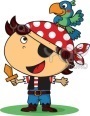 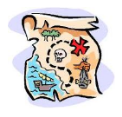 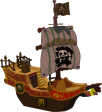 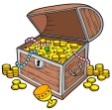 MathsLiteracyI can confidently read and write numbers from 1-20 in digits and words.I can count forwards and backwards, read and write numbers to 100.I can find 1 more or less than a given number.I can confidently count forwards and backwards in multiples of 10 from any given number.I can solve 1 step addition and subtractions calculations.I can add and subtract 1 and 2 digit numbers to 20.I can identify, name, sort and describe 2D shapes and the properties, including the number of sides and line symmetry in a vertical line.I can read all the year 1 common exception words.I can read with more fluency and intonation.I can show an awareness of punctuation within the texts.I can recognise and begin to use split-diagraphs in my writing.I can recount and write about my experiences. I can write simple labels and captions.I can sequence sentences to form short narratives.I can use some adjectives to add detail to my writing.I can write capital letters using the correct formation and orientation.I can punctuate sentences and use full stops and capital letters more consistently. ScienceArt and DesignI can name a variety of light sources. I know that light sources vary in brightness.I can observe and make comparisons of sources of light.I know that the sun is a source of light for the Earth.I know that we only see the moon because it reflects light from the sun.I know that light cannot pass through some materials and that is how shadows are created.I can investigate how sounds are made.I can use line, shape and colour.I can draw lines of different sizes and shapes.I can colour my own work taking care to stay in the lines.I can paint using thick and thin brushes.I can use a combination of materials that have been cut, torn and glued.I can sort and arrange a variety of materials to create.I can mix materials to create a variety of textures. I can create natural art based on Andy Goldsworthy.ComputingDesign and Technology I can talk about what a computer is and name some main parts.I can use a drawing programme and use the drawing tools with effect.I know how to use the internet safely with adult support.I can use the internet to search for information and pictures.I can explore levers, wheels and winding mechanisms.I can make simple leversI can explore chests and boxes and there openings and fastenings.I can design and make a pirate treasure chest.History & Geography MusicI can use maps, atlases and globes to identify the UK.I can begin to name, locate and identify characteristics of the four countries and the capital cities in the UK.I can begin to use the phrases – past, present, older 7 newer.I can recount changes that have happened in my own lives.I can follow instructions on how and when to sing or play an instrument.I can make and control long and short sounds using my voice and instruments.I can create a sequence and a mixture of different sounds – long, short, loud, quiet, high and low.I can create short musical patterns and rhythmic phrases.Religious EducationPersonal, Social and Emotional DevelopmentI can talk about what a Christian is and what they believe in.I can talk about which people are special in Christianity and why.I know that the Bible is a special book for Christians and can talk about some of the stories, about their meaning and significance.I can talk about Harvest and its significance to Christians.I can try new things and work hard with the help of others.I can concentrate for longer periods of time when working with an adult.I can persevere and keep trying when things are tricky.I can listen carefully to others and take interest in their ideas and points of view.Physical Development Spiritual, Moral and Cultural DevelopmentI can copy and remember moves  and positions.I can move carefully with control and coordination.I can link two or more actions to perform a sequence.I can choose movements to communicate feelings or ideas.I perform a simple dance to others.I can show I enjoy learning about myself and others.I can respect the feelings and views of others.I can show an understanding of what is right and wrong.I can show motivation to succeed.